VOTACIÓN: SUS PELÍCULAS JAPONESAS FAVORITAS Fundación Japón está preparando un ciclo de cine japonés especial con motivo del 400 aniversario del inicio de las relaciones diplomáticas entre España y Japón. Queremos que este ciclo sea lo más representativo posible de la recepción entre el público español que el cine japonés ha tenido desde sus inicios. Por ello querríamos pedirle su colaboración contestando a una sencilla pregunta.¿Qué película japonesa, y de qué director, es la que más le ha gustado y/o considera que debería formar parte de este ciclo especial?Nombre de la película___________________________________________________Nombre del  director____________________________________________________Es fundamental que indique tanto el nombre de la película como el del director de la misma para evitar posibles confusiones.A partir de la votación a las películas más populares entre los aficionados españoles al cine japonés se seleccionarán 18 obras de 18 directores diferentes que se proyectarán durante la conmemoración de los 400 Años de Intercambio Hispano-Japonés.En caso de que se seleccione más de una película de un mismo director entre las dieciocho más votadas, pasará a la selección final sólo la primera de ellas, permitiendo la entrada de una película de otro director en la selección final. Los resultados de la votación se darán a conocer a finales de este año. Las películas seleccionadas finalmente estarán sujetas a la disponibilidad de copias.Muchas gracias y esperamos verle en próximas actividades de Fundación JapónSi desea recibir información periódica de las actividades de Fundación Japón, Madrid a través de nuestro Newsletter, por favor, escriba aquí su dirección de correo electrónico: ____________________________________________________________________________De acuerdo con lo establecido por la Ley Orgánica 15/1999, de 13 de diciembre, de Protección de Datos de Carácter Personal (LOPD), consiento que mis datos sean incorporados a un fichero del que es titular FUNDACION JAPON, MADRID con la finalidad de poder dirigir a su atención invitaciones o informaciones relativas a eventos organizados por esta Institución, que prevé, entre sus fines generales, el desarrollo y apoyo a actividades educativas, culturales, y de cooperación.Asimismo, declaro haber sido informado de la posibilidad de ejercer los derechos de acceso, rectificación, cancelación y oposición de mis datos en el domicilio fiscal de FUNDACION JAPON, MADRID sito en C/ALMAGRO 5 4ª - 28010 MADRID.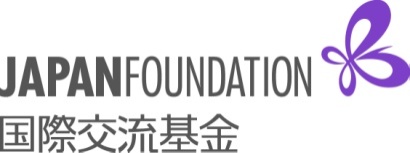 Muchas gracias por su colaboración.ご協力ありがとうございました。　　　　　　　　　　　　　　　　